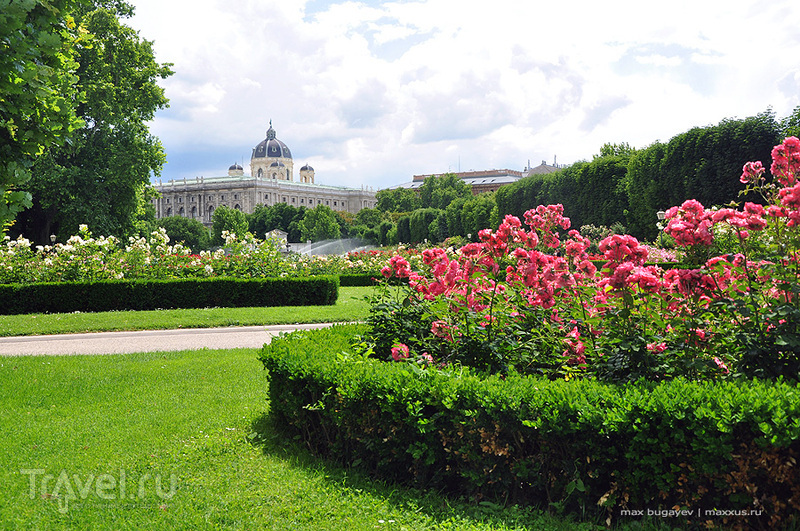                           AGENDA   of     STUDENT   SCIENTIFIC                                   TOUR and CONFERENCE                                          VIENNA -2018                                 11-December 13.00 Travel –Tbilisi-Kutaisi-Vienna                                  12 December10.00. Opening Ceremony 10.30. Presentation of student’s scientific research    1. Nino Zazashvili – Global Health and Health Promotion Priority in Europe                         Supervisor – Irine Zarnadze, Dali Kitovani     2.Tamar Seperteladze, Anano Saminava, Mariam Malania –           Rehabilitation services development  of  Children population  in Georgia                       Supervisor – Salva  Zarnadze,Lili Lomtadze      3. Latavra Kuparadze- Health Care Needs of Refuges –                          Supervisor  -Shalva Zarnadze  12.00.   Coffee break   12.30. Visit of Vienna University and Vienna General Hospital                                Supervisor – Professor  Josef  Nanobashvili   14.30 Lunch  15.30- Workshop – Health promotion in Europe – Supervisor –Shalva Zarnadze                                      13 December 10.00. Presentation of student’s scientific research1.lika Amirejibi, Ketevan AsanaSvili, Ketevan Bibilashvili, Marina KajriSvili- Development of Public health  in Georgia                     Supervisor –  Marina  KajriSvili 2 .Lika Gumbaridze, Devi Tabidze, Tinatin Mamacashvili- Health Care insurance in Georgia                            Supervisor – Levam Baramidze  12.00.   Coffee break   12.30. Workshop- Public Health in Europe – Supervisor- Levan Baramidze  14.00 Lunch   15.00- Workshop –   Health Care System In  Europe  -   Supervisor Devi Tabidze                                14 December10.00 Social program                               15 December06.00 - Travel  Vienna-Kutaisi- Tbilisi